Parler de moiLance les dés, retrouve la bonne case et réponds à la question.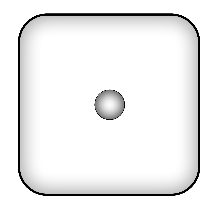 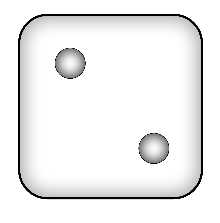 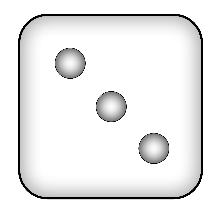 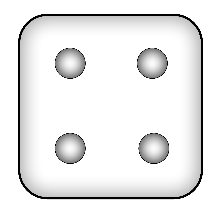 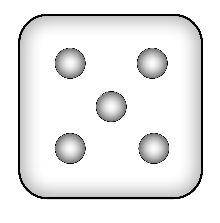 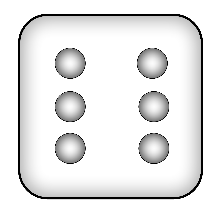 Quel est ton plat préféré ?Est-ce que tu fais du sport en dehors de l’école ?Qu’est-ce que tu aimes le plus à l’école ?A quoi aimes-tu jouer quand tu es chez toi ?A quoi aimes-tu jouer quand tu es dehors ?Comment s’appelle tes meilleurs amis ?As-tu des animaux chez toi ?Quel est ton animal préféré ?Qu’aimerais-tu avoir pour Noël ?Qu’est-ce qui te fait très peur ?Quel métier aimerais-tu faire plus tard ?Qu’aimes-tu faire pendant les vacances ?Avec qui habites-tu ?Comment est ta chambre ?Reste-tu souvent au périscolaire ?Quels métiers font tes parents ?Préfères-tu les chiens ou les chats ?Quel super pouvoir aimerais-tu avoir ?Quels sont tes bonbons préférés ?Qu’est-ce qui te rend triste ?A quoi aimes-tu jouer à la récréation ?Qui est ton chanteur préféré ?Qu’est-ce qui te met le plus en colère ?Quel est ton jeu vidéo préféré ?Quel est ton goûter préféré ?Est-ce que tu fais une activité en dehors de l’école ?As-tu des frères ou des sœurs ?Qu’y a-t-il sur les murs de ta chambre ?As-tu déjà déménagé ?Quelle est ta boisson préférée ?Quel est ton fruit préféré ?Préfères-tu la mer ou la montagne ?Quelle est ta couleur préférée ?Manges-tu souvent à la cantine ?Quel est ton dessin animé préféré ?As-tu déjà voyagé hors de la France ?